Gergely DarócziUnified plotsThis document demonstrates the features of unifying plots in pander. First, if you do not want to deal with styling each of your images, just activate it: evalsOptions('graph.unify', TRUE).Note: please install lattice and ggplot2 on your computer prior to trying to run all examples of this document.OptionsThere are a bunch of options you might want to check out, these are:graph.nomargingraph.fontfamilygraph.fontcolorgraph.fontsizegraph.gridgraph.grid.minorgraph.grid.colorgraph.grid.ltygraph.boxesgraph.legend.positiongraph.backgroundgraph.panel.backgroundgraph.colorsgraph.color.rndgraph.axis.anglegraph.symbolFind more details on pander's homepage.Default optionsNot touching the above ones, let us check out how different plots look like by calling base R graphing function, lattice or ggplot2!HistogramBase R plot WARNING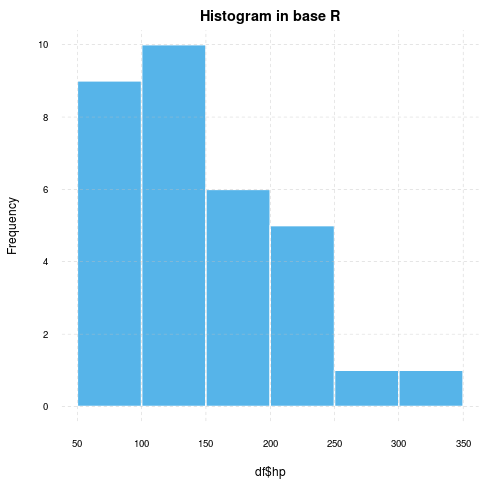 lattice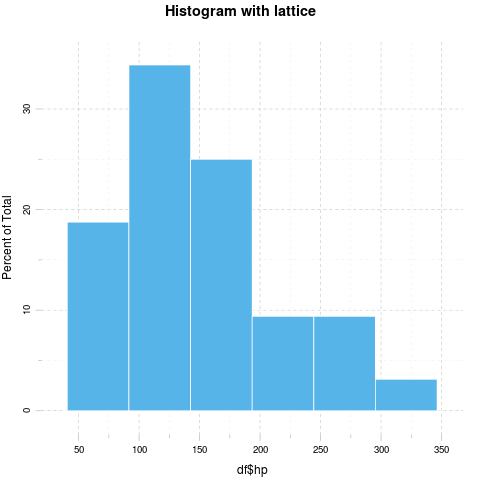 ggplot2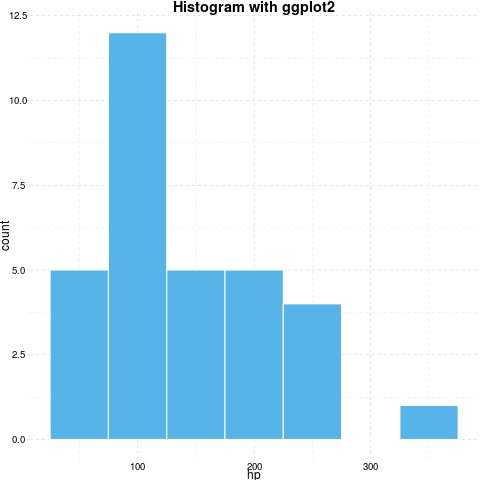 BarplotBase R plot WARNING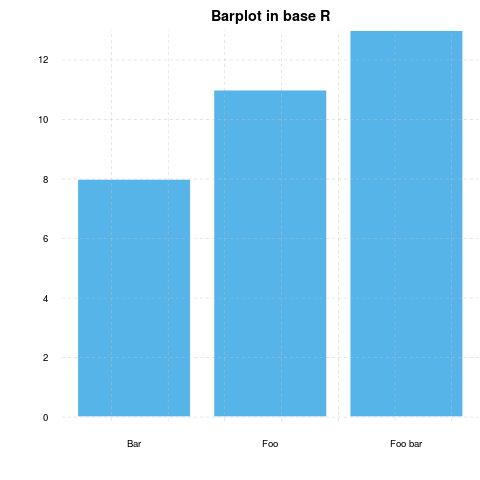 lattice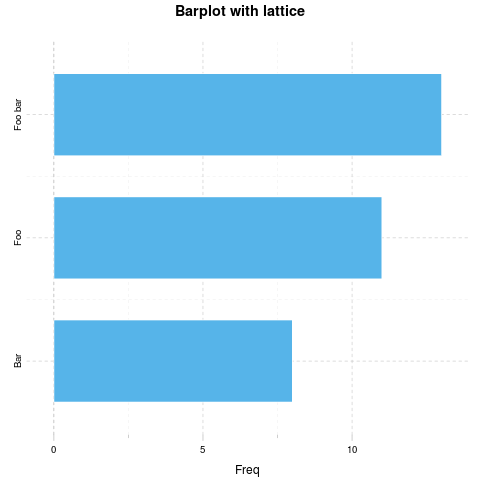 ggplot2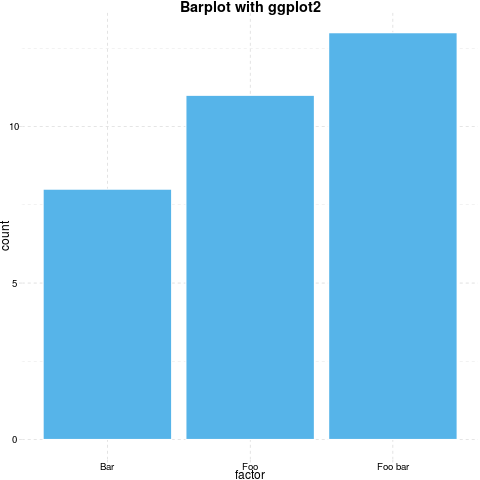 PointsBase R plot WARNING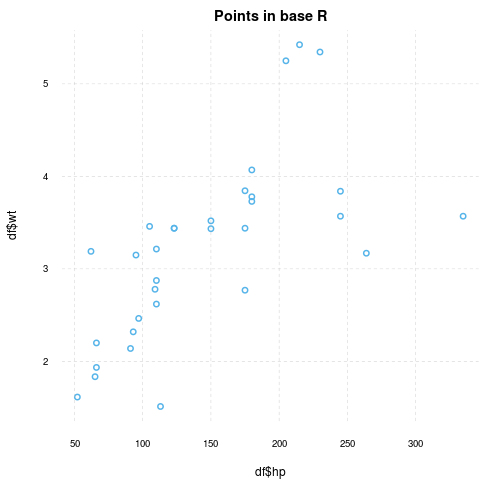 lattice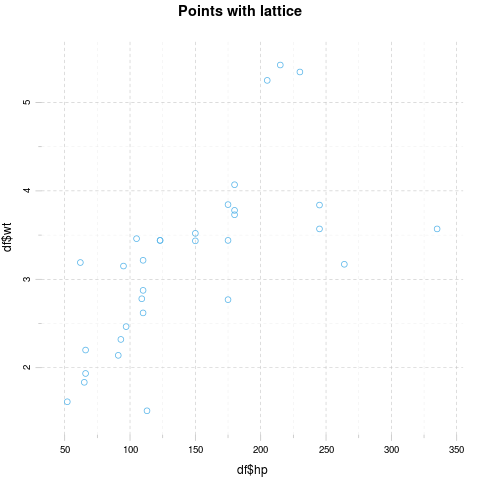 ggplot2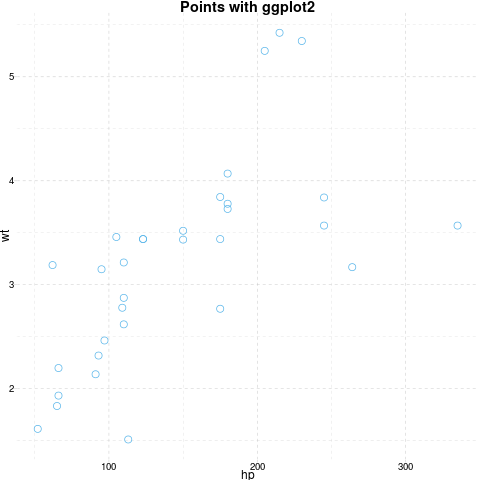 Grouped plotBase R plotI have no idea how to do that besides manually adding points.lattice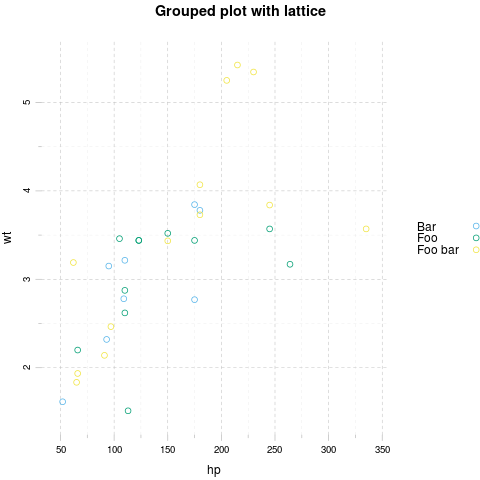 ggplot2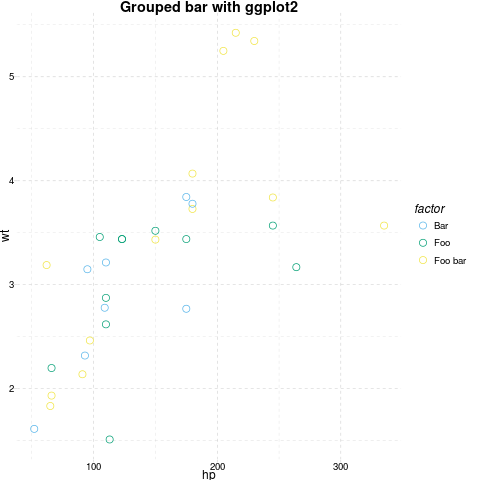 FacetsBase R plotI have no idea how to do that besides par(mfrow=c(foo, bar)).lattice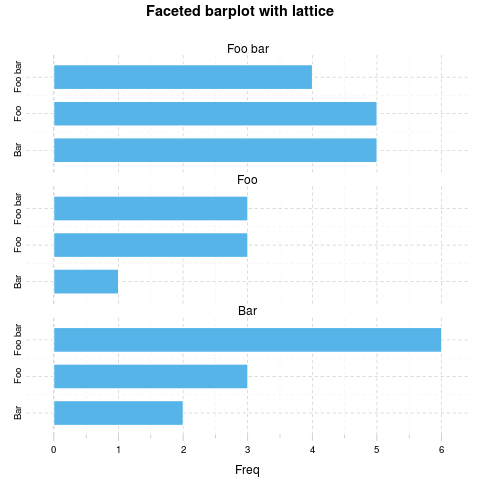 ggplot2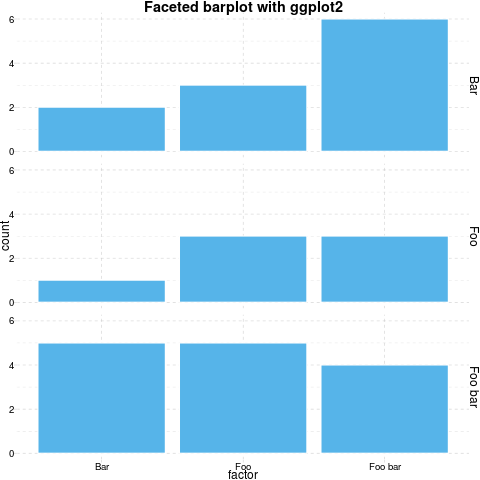 BoxplotBase R plot WARNING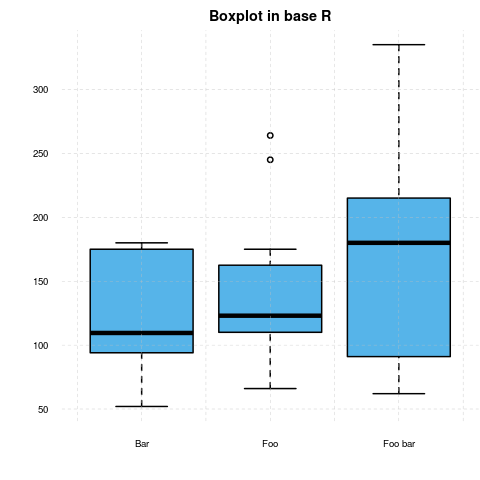 lattice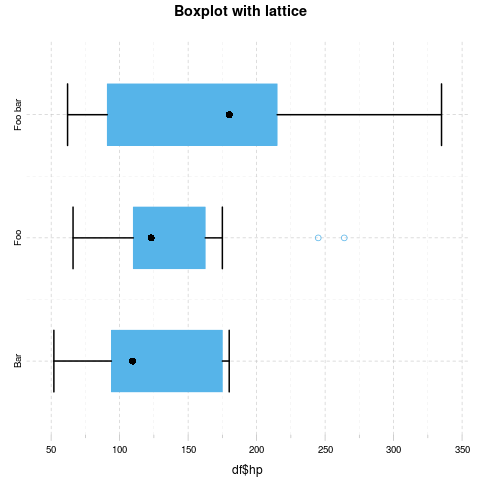 ggplot2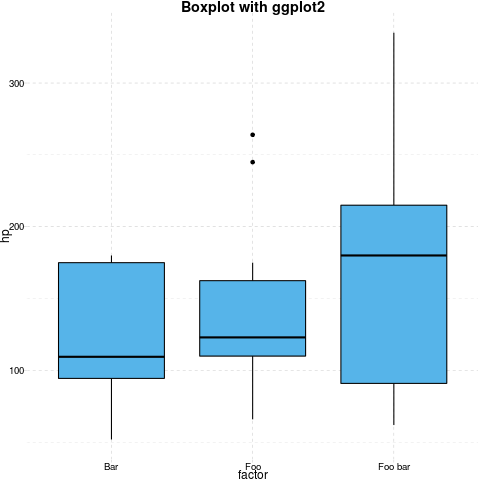 LinesBase R plotERRORlattice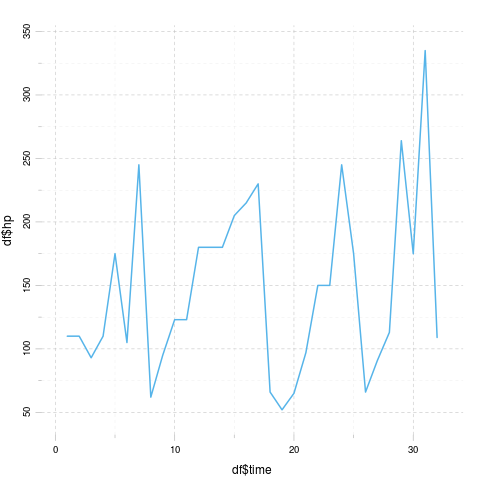 ggplot2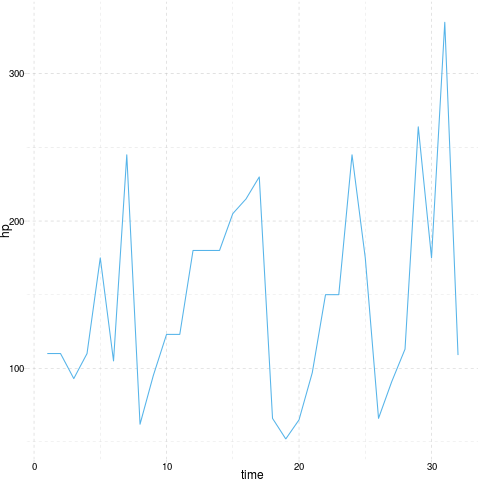 Custom optionsBelow you can find some images generated by the exact same commands but with some modified panderOptions:panderOptions('graph.fontfamily', "Comic Sans MS")
panderOptions('graph.fontsize', 18)
panderOptions('graph.fontcolor', 'blue')
panderOptions('graph.grid.color', 'blue')
panderOptions('graph.axis.angle', 3)
panderOptions('graph.boxes', T)
panderOptions('graph.legend.position', 'top')
panderOptions('graph.colors', rainbow(5))
panderOptions('graph.grid', FALSE)
panderOptions('graph.symbol', 22)HistogramBase R plot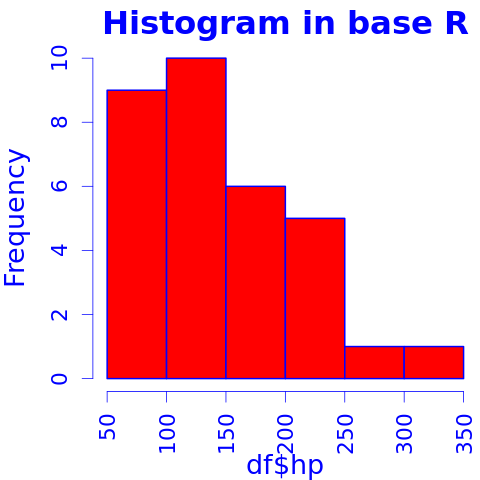 lattice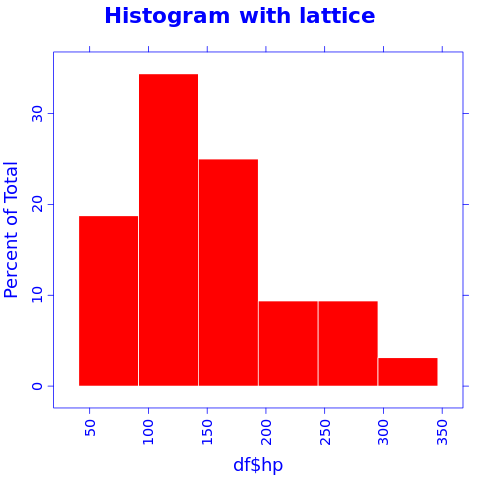 ggplot2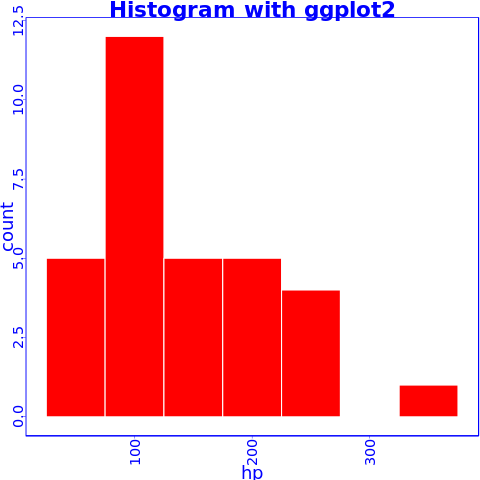 BarplotBase R plot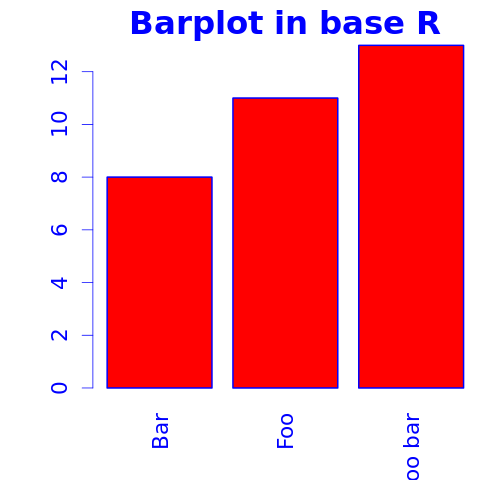 Yeah, the "Foo bar" label is cropped. We need a custom mar option here: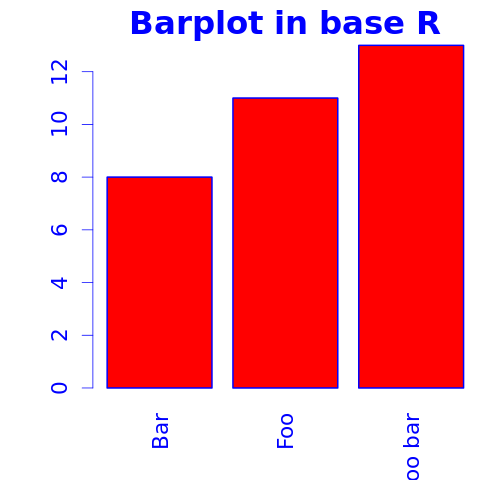 But wait, we lost the color! Right: unfortunately coloring base R plots is really hackish, pander is adding the col attribute to the calls. If you start to tweak par in a chunk, you should prepare to some unwanted side-effects. Solution: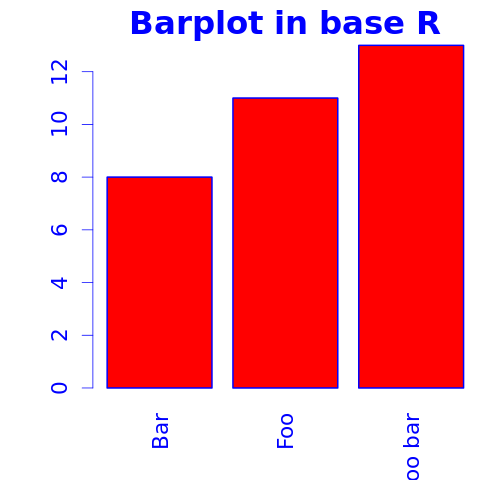 lattice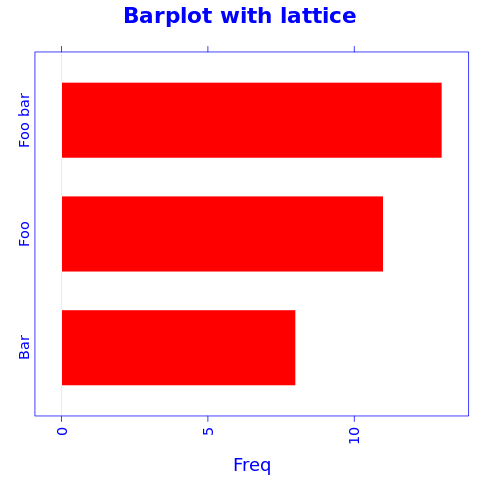 ggplot2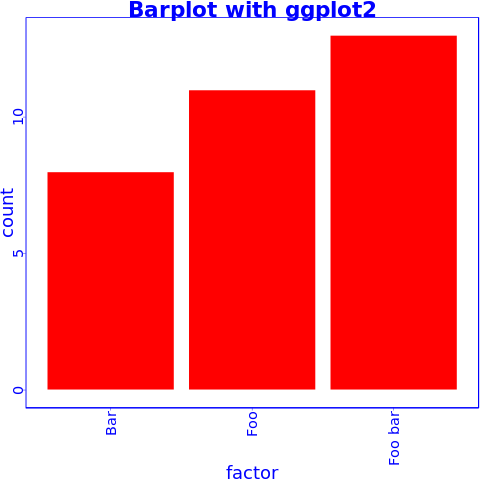 PointsBase R plotERRORlattice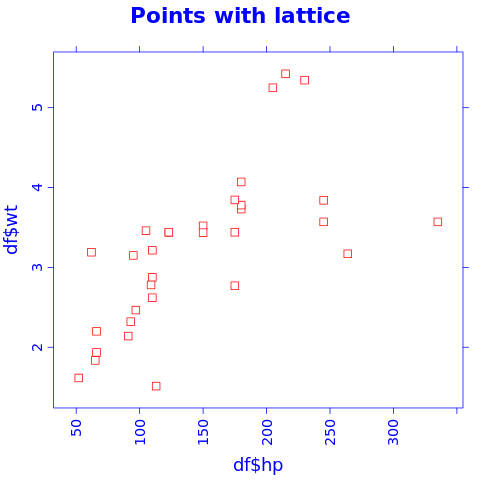 ggplot2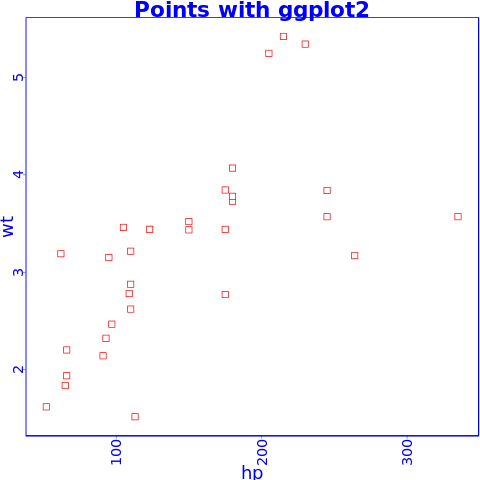 Grouped plotBase R plotI have no idea how to do that besides manually adding points.lattice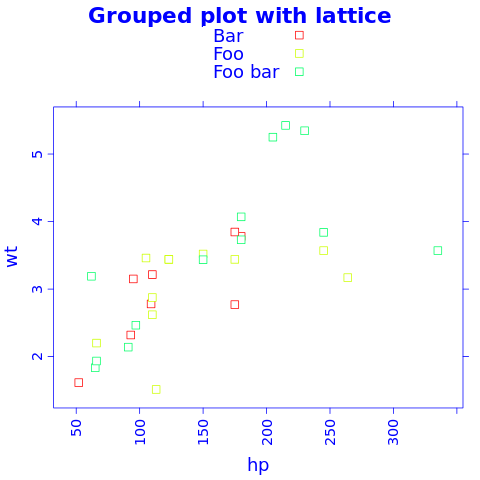 ggplot2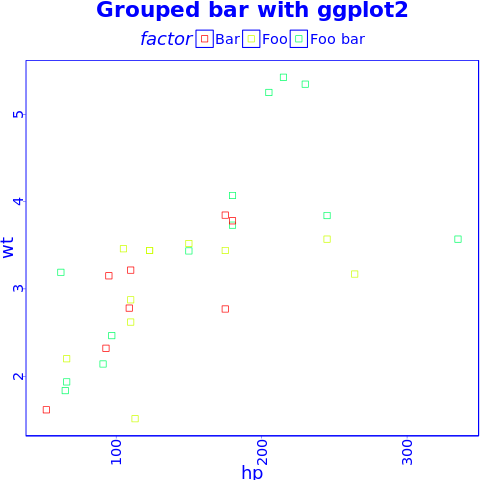 FacetsBase R plotI have no idea how to do that besides par(mfrow=c(foo, bar)).lattice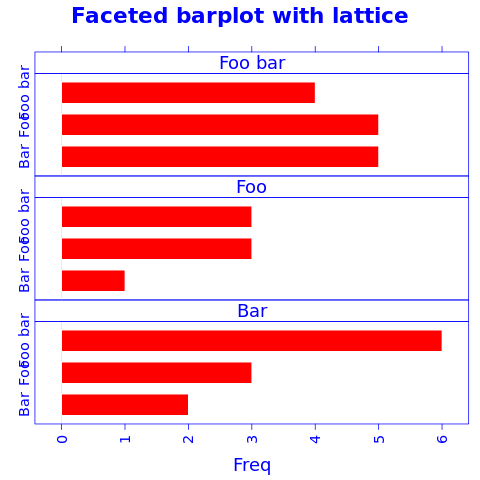 ggplot2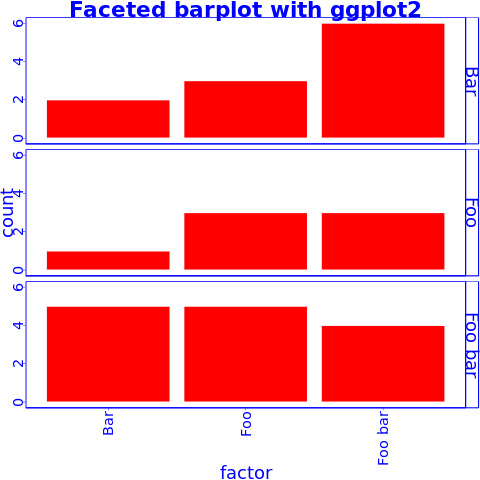 BoxplotBase R plot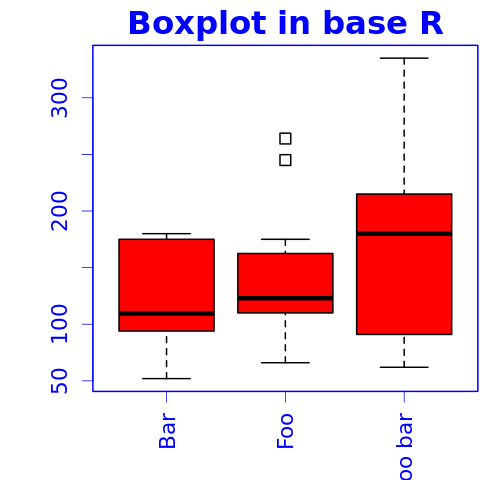 lattice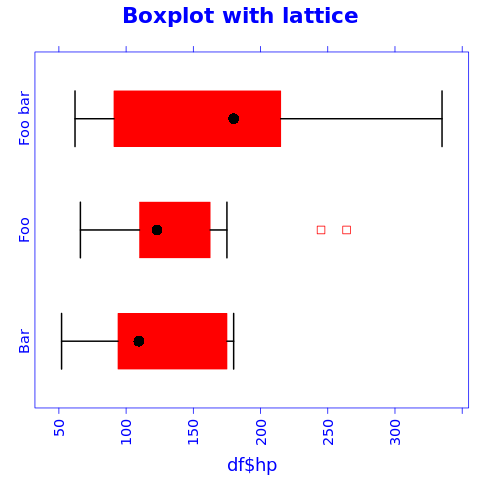 ggplot2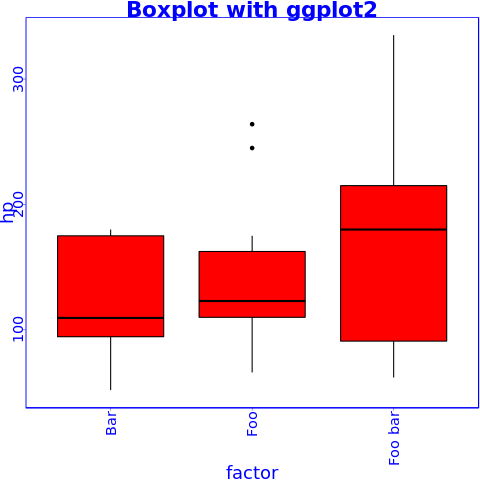 LinesBase R plotERRORlattice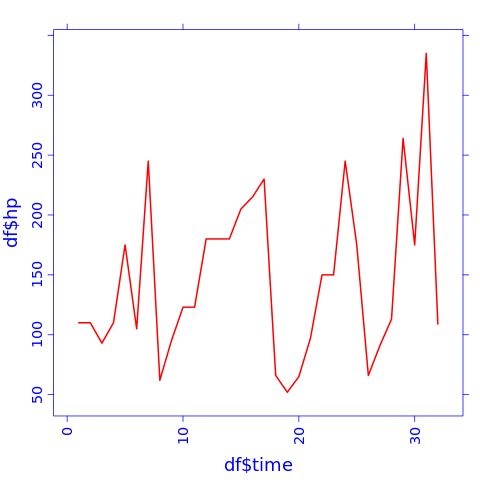 ggplot2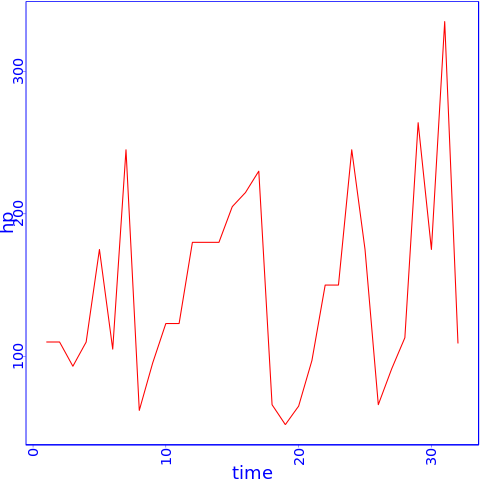 